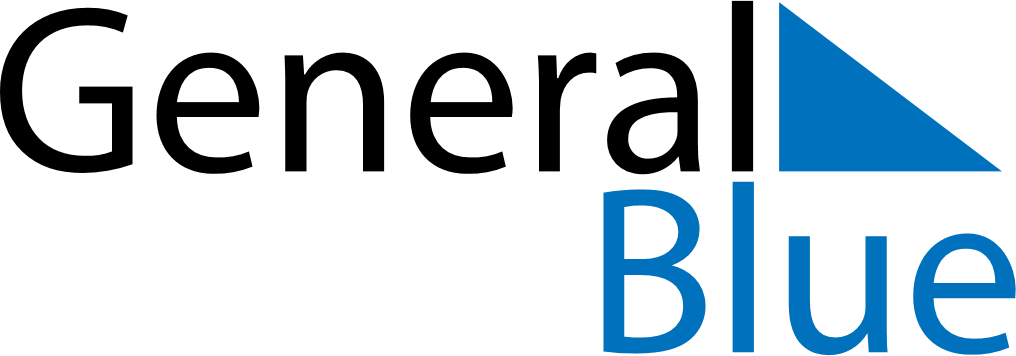 April 2030April 2030April 2030April 2030SpainSpainSpainSundayMondayTuesdayWednesdayThursdayFridayFridaySaturday123455678910111212131415161718191920Maundy ThursdayGood FridayGood Friday2122232425262627Easter Sunday282930